                                                                                                 ЗОНА                                                                                                  ИНСТРУКЦИЯдля ответственных в населенных пунктах в зоне цифрового вещания.                                                       НЕОБХОДИМО:организовать подомовые обходы в населенных пунктах: объяснить гражданам преимущества цифрового телевидения – уже сейчас можно смотреть 20 каналов высокого качества бесплатно. Для проверки приема цифрового сигнала необходимы: дециметровая антенна и телевизор, который поддерживает стандарт  DVB-T2 (смотреть в характеристиках технического паспорта телевизора). Если телевизор не поддерживает данный стандарт, нужна цифровая приставка к телевизору. Без приставки на таком телевизоре 3 июня будет показывать только БСТ. Чтобы принимать и 20 каналов из Москвы и БСТ, нужна  приставка с двумя антенными входами. В некоторых районах для приема БСТ нужно сохранить метровую антенну (после установки дециметровой) или купить всеволновую антенну. Список районов с метровыми антеннами в Приложении №1.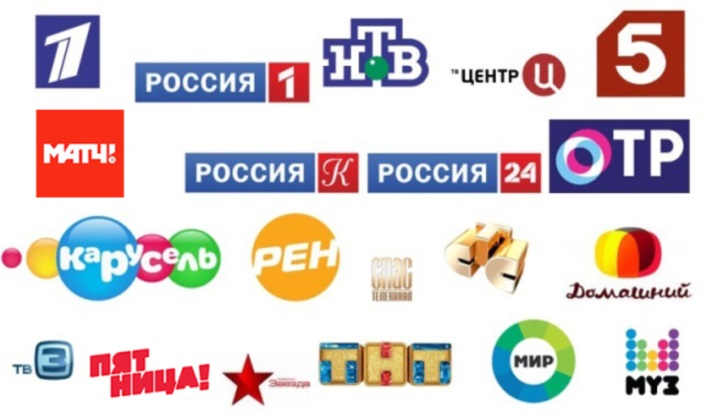 ВНИМАНИЕ. Рельеф местности или здания вокруг могут мешать приему цифрового сигнала. Тогда в домохозяйстве нужно устанавливать спутниковое телевидение.предоставлять еженедельный отчет ответственному в администрации района  согласно Паспорту по переходу на цифровое вещание.провести анализ рынка цифровых приставок и спутникового оборудования и отправить информацию ответственному в районе (в Паспорте):данные о количестве точек продажи, ценах на оборудование и услуги, своевременно информировать о возникшем дефиците и необоснованном завышении цены.информировать получателей пособий и доплат (Приложение№2) о мерах господдержки и помогать в сборе документов для получения компенсации за приобретенную приставку в размере до 1 тысячи рублей;                                         ПРИЛОЖЕНИЕ №1Населенные пункты, где для приема БСТ нужно сохранить наружную антенну                                                 (в метровом диапазоне)                                     ПРИЛОЖЕНИЕ №2Компенсация за приобретение цифровой приставки предоставляется:пенсионерам из числа лиц, получающих федеральную социальную доплату к пенсии;малоимущим семьям с детьми, получающие ежемесячное пособие на ребенка.Государственная поддержка предоставляется один раз на одно домохозяйство. Домохозяйства, в которых проживают несколько получателей пособий, могут рассчитывать на получение услуги только один раз. Документы для компенсации:а) паспорт (снять копию первых страниц+ страницы с пропиской);б) справка о статусе нуждаемости;в) справка о составе семьи с адресом регистрации (выдается администрацией СП);г) документ, подтверждающий оплату цифровой приставки;д) копия технического паспорта (руководства пользователя) цифровой приставки;е)  реквизиты банковского счета.Справка о статусе нуждаемости (заказывается одновременно с подачей документов):*Документ, подтверждающий федеральную социальную доплату пенсии получают:1) в Управлении Пенсионного фонда РФ по РБ в районе(городе) по месту жительства либо2) через личный кабинет в системе «Единый портал государственных и муниципальных услуг» (www.gosuslugi.ru ) *Документ, подтверждающий статус малоимущей семьи, получающей пособие на ребенка получают:1) лично при посещении филиала (отдела филиала) ГКУ Республиканский центр социальной поддержки населения либо2) лично при посещении МФЦРайон республикиНаселенный пунктРайон республикиНаселенный пунктАбзелиловскийАскаровоБелокатайскийБелянка БелорецкийАссыБелорецкийВерхний Авзян  БелорецкийИнзер БелорецкийТукан  БелорецкийУзянБурзянскийБайназарово ЗилаирскийЗилаир КраснокамскийАгидель  ТуймазинскийОктябрьский  УфимскийУфа